CENTRO DE ESTUDIOS SUPERIORES CORTÁZAR CENTRO DE ESTUDIOS SUPERIORES CORTÁZAR CENTRO DE ESTUDIOS SUPERIORES CORTÁZAR CENTRO DE ESTUDIOS SUPERIORES CORTÁZAR CENTRO DE ESTUDIOS SUPERIORES CORTÁZAR CENTRO DE ESTUDIOS SUPERIORES CORTÁZAR CENTRO DE ESTUDIOS SUPERIORES CORTÁZAR CENTRO DE ESTUDIOS SUPERIORES CORTÁZAR CENTRO DE ESTUDIOS SUPERIORES CORTÁZAR CENTRO DE ESTUDIOS SUPERIORES CORTÁZAR CENTRO DE ESTUDIOS SUPERIORES CORTÁZAR CENTRO DE ESTUDIOS SUPERIORES CORTÁZAR CENTRO DE ESTUDIOS SUPERIORES CORTÁZAR CENTRO DE ESTUDIOS SUPERIORES CORTÁZAR CENTRO DE ESTUDIOS SUPERIORES CORTÁZAR CENTRO DE ESTUDIOS SUPERIORES CORTÁZAR CENTRO DE ESTUDIOS SUPERIORES CORTÁZAR CENTRO DE ESTUDIOS SUPERIORES CORTÁZAR CENTRO DE ESTUDIOS SUPERIORES CORTÁZAR CENTRO DE ESTUDIOS SUPERIORES CORTÁZAR CENTRO DE ESTUDIOS SUPERIORES CORTÁZAR CENTRO DE ESTUDIOS SUPERIORES CORTÁZAR CENTRO DE ESTUDIOS SUPERIORES CORTÁZAR DEPARTAMENTO DE SERVICIO SOCIALDEPARTAMENTO DE SERVICIO SOCIALDEPARTAMENTO DE SERVICIO SOCIALDEPARTAMENTO DE SERVICIO SOCIALDEPARTAMENTO DE SERVICIO SOCIALDEPARTAMENTO DE SERVICIO SOCIALDEPARTAMENTO DE SERVICIO SOCIALDEPARTAMENTO DE SERVICIO SOCIALDEPARTAMENTO DE SERVICIO SOCIALDEPARTAMENTO DE SERVICIO SOCIALDEPARTAMENTO DE SERVICIO SOCIALDEPARTAMENTO DE SERVICIO SOCIALDEPARTAMENTO DE SERVICIO SOCIALDEPARTAMENTO DE SERVICIO SOCIALDEPARTAMENTO DE SERVICIO SOCIALDEPARTAMENTO DE SERVICIO SOCIALDEPARTAMENTO DE SERVICIO SOCIALDEPARTAMENTO DE SERVICIO SOCIALDEPARTAMENTO DE SERVICIO SOCIALDEPARTAMENTO DE SERVICIO SOCIALDEPARTAMENTO DE SERVICIO SOCIALDEPARTAMENTO DE SERVICIO SOCIALDEPARTAMENTO DE SERVICIO SOCIALINSCRIPCIÓN DEL PROYECTO DE SERVICIO SOCIAL PROFESIONALINSCRIPCIÓN DEL PROYECTO DE SERVICIO SOCIAL PROFESIONALINSCRIPCIÓN DEL PROYECTO DE SERVICIO SOCIAL PROFESIONALINSCRIPCIÓN DEL PROYECTO DE SERVICIO SOCIAL PROFESIONALINSCRIPCIÓN DEL PROYECTO DE SERVICIO SOCIAL PROFESIONALINSCRIPCIÓN DEL PROYECTO DE SERVICIO SOCIAL PROFESIONALINSCRIPCIÓN DEL PROYECTO DE SERVICIO SOCIAL PROFESIONALINSCRIPCIÓN DEL PROYECTO DE SERVICIO SOCIAL PROFESIONALINSCRIPCIÓN DEL PROYECTO DE SERVICIO SOCIAL PROFESIONALINSCRIPCIÓN DEL PROYECTO DE SERVICIO SOCIAL PROFESIONALINSCRIPCIÓN DEL PROYECTO DE SERVICIO SOCIAL PROFESIONALINSCRIPCIÓN DEL PROYECTO DE SERVICIO SOCIAL PROFESIONALINSCRIPCIÓN DEL PROYECTO DE SERVICIO SOCIAL PROFESIONALINSCRIPCIÓN DEL PROYECTO DE SERVICIO SOCIAL PROFESIONALINSCRIPCIÓN DEL PROYECTO DE SERVICIO SOCIAL PROFESIONALINSCRIPCIÓN DEL PROYECTO DE SERVICIO SOCIAL PROFESIONALINSCRIPCIÓN DEL PROYECTO DE SERVICIO SOCIAL PROFESIONALINSCRIPCIÓN DEL PROYECTO DE SERVICIO SOCIAL PROFESIONALINSCRIPCIÓN DEL PROYECTO DE SERVICIO SOCIAL PROFESIONALINSCRIPCIÓN DEL PROYECTO DE SERVICIO SOCIAL PROFESIONALINSCRIPCIÓN DEL PROYECTO DE SERVICIO SOCIAL PROFESIONALINSCRIPCIÓN DEL PROYECTO DE SERVICIO SOCIAL PROFESIONALINSCRIPCIÓN DEL PROYECTO DE SERVICIO SOCIAL PROFESIONALDATOS DEL ESTUDIANTEDATOS DEL ESTUDIANTEDATOS DEL ESTUDIANTEDATOS DEL ESTUDIANTEDATOS DEL ESTUDIANTEDATOS DEL ESTUDIANTEDATOS DEL ESTUDIANTEDATOS DEL ESTUDIANTEDATOS DEL ESTUDIANTEDATOS DEL ESTUDIANTEDATOS DEL ESTUDIANTEDATOS DEL ESTUDIANTEDATOS DEL ESTUDIANTEDATOS DEL ESTUDIANTEDATOS DEL ESTUDIANTEDATOS DEL ESTUDIANTEDATOS DEL ESTUDIANTEDATOS DEL ESTUDIANTEDATOS DEL ESTUDIANTEDATOS DEL ESTUDIANTEDATOS DEL ESTUDIANTEDATOS DEL ESTUDIANTEDATOS DEL ESTUDIANTEDATOS DEL ESTUDIANTENOMBRE COMPLETO:NOMBRE COMPLETO:NOMBRE COMPLETO:NOMBRE COMPLETO:NOMBRE COMPLETO:NOMBRE COMPLETO:NOMBRE COMPLETO:NOMBRE COMPLETO:NOMBRE COMPLETO:NOMBRE COMPLETO:NOMBRE COMPLETO:NOMBRE COMPLETO:NOMBRE COMPLETO:NOMBRE COMPLETO:NOMBRE COMPLETO:NOMBRE COMPLETO:CURP:CURP:CURP:CURP:CURP:CURP:CURP:CURP:MUNICIPIO/ESTADO:MUNICIPIO/ESTADO:MUNICIPIO/ESTADO:MUNICIPIO/ESTADO:MUNICIPIO/ESTADO:MUNICIPIO/ESTADO:MUNICIPIO/ESTADO:MUNICIPIO/ESTADO:MUNICIPIO/ESTADO:MUNICIPIO/ESTADO:MUNICIPIO/ESTADO:MUNICIPIO/ESTADO:MUNICIPIO/ESTADO:MUNICIPIO/ESTADO:MUNICIPIO/ESTADO:MUNICIPIO/ESTADO:TELEFONO CELULAR:TELEFONO CELULAR:TELEFONO CELULAR:TELEFONO CELULAR:TELEFONO CELULAR:TELEFONO CELULAR:TELEFONO CELULAR:TELEFONO CELULAR:PLAN DE ESTUDIOS: PLAN DE ESTUDIOS: PLAN DE ESTUDIOS: PLAN DE ESTUDIOS: PLAN DE ESTUDIOS: PLAN DE ESTUDIOS: PLAN DE ESTUDIOS: PLAN DE ESTUDIOS: PLAN DE ESTUDIOS: PLAN DE ESTUDIOS: PLAN DE ESTUDIOS: PLAN DE ESTUDIOS: PLAN DE ESTUDIOS: PLAN DE ESTUDIOS: PLAN DE ESTUDIOS: PLAN DE ESTUDIOS: CORREO ELECTRÓNICO: CORREO ELECTRÓNICO: CORREO ELECTRÓNICO: CORREO ELECTRÓNICO: CORREO ELECTRÓNICO: CORREO ELECTRÓNICO: CORREO ELECTRÓNICO: CORREO ELECTRÓNICO: Licenciatura en      Licenciatura en      Licenciatura en      Licenciatura en      Licenciatura en      Licenciatura en      Licenciatura en      Licenciatura en      Licenciatura en      Licenciatura en      Licenciatura en      Licenciatura en      Licenciatura en      Licenciatura en      Licenciatura en      Licenciatura en      DATOS DE LA INSTITUCIÓN RECEPTORADATOS DE LA INSTITUCIÓN RECEPTORADATOS DE LA INSTITUCIÓN RECEPTORADATOS DE LA INSTITUCIÓN RECEPTORADATOS DE LA INSTITUCIÓN RECEPTORADATOS DE LA INSTITUCIÓN RECEPTORADATOS DE LA INSTITUCIÓN RECEPTORADATOS DE LA INSTITUCIÓN RECEPTORADATOS DE LA INSTITUCIÓN RECEPTORADATOS DE LA INSTITUCIÓN RECEPTORADATOS DE LA INSTITUCIÓN RECEPTORADATOS DE LA INSTITUCIÓN RECEPTORADATOS DE LA INSTITUCIÓN RECEPTORADATOS DE LA INSTITUCIÓN RECEPTORADATOS DE LA INSTITUCIÓN RECEPTORADATOS DE LA INSTITUCIÓN RECEPTORADATOS DE LA INSTITUCIÓN RECEPTORADATOS DE LA INSTITUCIÓN RECEPTORADATOS DE LA INSTITUCIÓN RECEPTORADATOS DE LA INSTITUCIÓN RECEPTORADATOS DE LA INSTITUCIÓN RECEPTORADATOS DE LA INSTITUCIÓN RECEPTORADATOS DE LA INSTITUCIÓN RECEPTORADATOS DE LA INSTITUCIÓN RECEPTORAINSTITUCIÓN: INSTITUCIÓN: INSTITUCIÓN: INSTITUCIÓN: INSTITUCIÓN: INSTITUCIÓN: INSTITUCIÓN: INSTITUCIÓN: INSTITUCIÓN: INSTITUCIÓN: INSTITUCIÓN: INSTITUCIÓN: INSTITUCIÓN: INSTITUCIÓN: INSTITUCIÓN: INSTITUCIÓN: INSTITUCIÓN: INSTITUCIÓN: INSTITUCIÓN: INSTITUCIÓN: INSTITUCIÓN: INSTITUCIÓN: INSTITUCIÓN: INSTITUCIÓN: DEPENDENCIA: DEPENDENCIA: DEPENDENCIA: DEPENDENCIA: DEPENDENCIA: DEPENDENCIA: DEPENDENCIA: DEPENDENCIA: DEPENDENCIA: DEPENDENCIA: DEPENDENCIA: DEPENDENCIA: DEPENDENCIA: DEPENDENCIA: DEPENDENCIA: DEPENDENCIA: DEPENDENCIA: DEPENDENCIA: DEPENDENCIA: DEPENDENCIA: SECTORSECTORSECTORSECTORDOMICILIO Y COLONIADOMICILIO Y COLONIADOMICILIO Y COLONIADOMICILIO Y COLONIADOMICILIO Y COLONIADOMICILIO Y COLONIADOMICILIO Y COLONIADOMICILIO Y COLONIADOMICILIO Y COLONIADOMICILIO Y COLONIADOMICILIO Y COLONIADOMICILIO Y COLONIADOMICILIO Y COLONIADOMICILIO Y COLONIADOMICILIO Y COLONIADOMICILIO Y COLONIADOMICILIO Y COLONIADOMICILIO Y COLONIADOMICILIO Y COLONIADOMICILIO Y COLONIACÓDIGO POSTAL:CÓDIGO POSTAL:CÓDIGO POSTAL:CÓDIGO POSTAL:CIUDAD/ESTADO:CIUDAD/ESTADO:CIUDAD/ESTADO:CIUDAD/ESTADO:CIUDAD/ESTADO:CIUDAD/ESTADO:CIUDAD/ESTADO:CIUDAD/ESTADO:CIUDAD/ESTADO:CIUDAD/ESTADO:CIUDAD/ESTADO:CIUDAD/ESTADO:CIUDAD/ESTADO:CIUDAD/ESTADO:CIUDAD/ESTADO:CIUDAD/ESTADO:CIUDAD/ESTADO:CIUDAD/ESTADO:CIUDAD/ESTADO:TELÉFONO:TELÉFONO:TELÉFONO:TELÉFONO:TELÉFONO:DATOS DEL RESPONSABLE DIRECTODATOS DEL RESPONSABLE DIRECTODATOS DEL RESPONSABLE DIRECTODATOS DEL RESPONSABLE DIRECTODATOS DEL RESPONSABLE DIRECTODATOS DEL RESPONSABLE DIRECTODATOS DEL RESPONSABLE DIRECTODATOS DEL RESPONSABLE DIRECTODATOS DEL RESPONSABLE DIRECTODATOS DEL RESPONSABLE DIRECTODATOS DEL RESPONSABLE DIRECTODATOS DEL RESPONSABLE DIRECTODATOS DEL RESPONSABLE DIRECTODATOS DEL RESPONSABLE DIRECTODATOS DEL RESPONSABLE DIRECTODATOS DEL RESPONSABLE DIRECTODATOS DEL RESPONSABLE DIRECTODATOS DEL RESPONSABLE DIRECTODATOS DEL RESPONSABLE DIRECTODATOS DEL RESPONSABLE DIRECTODATOS DEL RESPONSABLE DIRECTODATOS DEL RESPONSABLE DIRECTODATOS DEL RESPONSABLE DIRECTODATOS DEL RESPONSABLE DIRECTONOMBRE DEL RESPONSABLE DIRECTO:NOMBRE DEL RESPONSABLE DIRECTO:NOMBRE DEL RESPONSABLE DIRECTO:NOMBRE DEL RESPONSABLE DIRECTO:NOMBRE DEL RESPONSABLE DIRECTO:NOMBRE DEL RESPONSABLE DIRECTO:NOMBRE DEL RESPONSABLE DIRECTO:NOMBRE DEL RESPONSABLE DIRECTO:NOMBRE DEL RESPONSABLE DIRECTO:NOMBRE DEL RESPONSABLE DIRECTO:NOMBRE DEL RESPONSABLE DIRECTO:NOMBRE DEL RESPONSABLE DIRECTO:NOMBRE DEL RESPONSABLE DIRECTO:NOMBRE DEL RESPONSABLE DIRECTO:NOMBRE DEL RESPONSABLE DIRECTO:NOMBRE DEL RESPONSABLE DIRECTO:NOMBRE DEL RESPONSABLE DIRECTO:NOMBRE DEL RESPONSABLE DIRECTO:NOMBRE DEL RESPONSABLE DIRECTO:NOMBRE DEL RESPONSABLE DIRECTO:NOMBRE DEL RESPONSABLE DIRECTO:NOMBRE DEL RESPONSABLE DIRECTO:NOMBRE DEL RESPONSABLE DIRECTO:NOMBRE DEL RESPONSABLE DIRECTO:PUESTO DEL RESPONSABLE DIRECTO:PUESTO DEL RESPONSABLE DIRECTO:PUESTO DEL RESPONSABLE DIRECTO:PUESTO DEL RESPONSABLE DIRECTO:PUESTO DEL RESPONSABLE DIRECTO:PUESTO DEL RESPONSABLE DIRECTO:PUESTO DEL RESPONSABLE DIRECTO:PUESTO DEL RESPONSABLE DIRECTO:PUESTO DEL RESPONSABLE DIRECTO:PUESTO DEL RESPONSABLE DIRECTO:PUESTO DEL RESPONSABLE DIRECTO:PUESTO DEL RESPONSABLE DIRECTO:PUESTO DEL RESPONSABLE DIRECTO:SELLO DE LA INSTITUCIÓN:SELLO DE LA INSTITUCIÓN:SELLO DE LA INSTITUCIÓN:SELLO DE LA INSTITUCIÓN:SELLO DE LA INSTITUCIÓN:SELLO DE LA INSTITUCIÓN:SELLO DE LA INSTITUCIÓN:SELLO DE LA INSTITUCIÓN:SELLO DE LA INSTITUCIÓN:SELLO DE LA INSTITUCIÓN:SELLO DE LA INSTITUCIÓN:FIRMA:FIRMA:FIRMA:FIRMA:FIRMA:FIRMA:FIRMA:FIRMA:FIRMA:FIRMA:FIRMA:FIRMA:FIRMA:DATOS DEL PROYECTODATOS DEL PROYECTODATOS DEL PROYECTODATOS DEL PROYECTODATOS DEL PROYECTODATOS DEL PROYECTODATOS DEL PROYECTODATOS DEL PROYECTODATOS DEL PROYECTODATOS DEL PROYECTODATOS DEL PROYECTODATOS DEL PROYECTODATOS DEL PROYECTODATOS DEL PROYECTODATOS DEL PROYECTODATOS DEL PROYECTODATOS DEL PROYECTODATOS DEL PROYECTODATOS DEL PROYECTODATOS DEL PROYECTODATOS DEL PROYECTODATOS DEL PROYECTODATOS DEL PROYECTODATOS DEL PROYECTONOMBRE DEL PROYECTO:NOMBRE DEL PROYECTO:NOMBRE DEL PROYECTO:NOMBRE DEL PROYECTO:NOMBRE DEL PROYECTO:NOMBRE DEL PROYECTO:NOMBRE DEL PROYECTO:NOMBRE DEL PROYECTO:NOMBRE DEL PROYECTO:NOMBRE DEL PROYECTO:NOMBRE DEL PROYECTO:NOMBRE DEL PROYECTO:NOMBRE DEL PROYECTO:NOMBRE DEL PROYECTO:NOMBRE DEL PROYECTO:NOMBRE DEL PROYECTO:NOMBRE DEL PROYECTO:NOMBRE DEL PROYECTO:NOMBRE DEL PROYECTO:NOMBRE DEL PROYECTO:NOMBRE DEL PROYECTO:NOMBRE DEL PROYECTO:NOMBRE DEL PROYECTO:NOMBRE DEL PROYECTO:TIPO DE PROYECTO:TIPO DE PROYECTO:NUMERO DE HORAS:POBLACIÓN BENEFICIADA:POBLACIÓN BENEFICIADA:POBLACIÓN BENEFICIADA:POBLACIÓN BENEFICIADA:POBLACIÓN BENEFICIADA:POBLACIÓN BENEFICIADA:POBLACIÓN BENEFICIADA:POBLACIÓN BENEFICIADA:POBLACIÓN BENEFICIADA:POBLACIÓN BENEFICIADA:POBLACIÓN BENEFICIADA:POBLACIÓN BENEFICIADA:POBLACIÓN BENEFICIADA:POBLACIÓN BENEFICIADA:POBLACIÓN BENEFICIADA:POBLACIÓN BENEFICIADA:POBLACIÓN BENEFICIADA:POBLACIÓN BENEFICIADA:POBLACIÓN BENEFICIADA:POBLACIÓN BENEFICIADA:POBLACIÓN BENEFICIADA:    480 FECHA DE INICIO:FECHA DE INICIO:FECHA DE TÉRMINO:HORARIO:HORARIO:HORARIO:HORARIO:HORARIO:HORARIO:HORARIO:HORARIO:HORARIO:HORARIO:DÍAS:DÍAS:DÍAS:DÍAS:DÍAS:DÍAS:DÍAS:DÍAS:DÍAS:DÍAS:DÍAS:NOMBRE DEL ASESOR:NOMBRE DEL ASESOR:NOMBRE DEL ASESOR:NOMBRE DEL ASESOR:NOMBRE DEL ASESOR:NOMBRE DEL ASESOR:NOMBRE DEL ASESOR:NOMBRE DEL ASESOR:NOMBRE DEL ASESOR:NOMBRE DEL ASESOR:NOMBRE DEL ASESOR:NOMBRE DEL ASESOR:NOMBRE DEL ASESOR:FIRMA:FIRMA:FIRMA:FIRMA:FIRMA:FIRMA:FIRMA:FIRMA:FIRMA:FIRMA:FIRMA:NOMBRE Y FIRMA DEL ESTUDIANTENOMBRE Y FIRMA DEL ESTUDIANTENOMBRE Y FIRMA DEL ESTUDIANTENOMBRE Y FIRMA DEL ESTUDIANTENOMBRE Y FIRMA DEL ESTUDIANTENOMBRE Y FIRMA DEL ESTUDIANTENOMBRE Y FIRMA DEL ESTUDIANTESELLO INSTITUCIONALSELLO INSTITUCIONALSELLO INSTITUCIONALSELLO INSTITUCIONALSELLO INSTITUCIONALSELLO INSTITUCIONALSELLO INSTITUCIONALSELLO INSTITUCIONALSELLO INSTITUCIONALNOMBRE Y FIRMA SERVICIO SOCIALNOMBRE Y FIRMA SERVICIO SOCIALNOMBRE Y FIRMA SERVICIO SOCIALNOMBRE Y FIRMA SERVICIO SOCIALNOMBRE Y FIRMA SERVICIO SOCIALNOMBRE Y FIRMA SERVICIO SOCIALNOMBRE Y FIRMA SERVICIO SOCIALNOMBRE Y FIRMA SERVICIO SOCIALCortazar, Gto. a Cortazar, Gto. a de de dedede..FECHA DE RECEPCIÓNFECHA DE RECEPCIÓNFECHA DE RECEPCIÓNFECHA DE RECEPCIÓNFECHA DE RECEPCIÓNFECHA DE RECEPCIÓNFECHA DE RECEPCIÓNFECHA DE RECEPCIÓNFECHA DE RECEPCIÓNFECHA DE RECEPCIÓNFECHA DE RECEPCIÓNFECHA DE RECEPCIÓNFECHA DE RECEPCIÓNFECHA DE RECEPCIÓNFECHA DE RECEPCIÓNFIRMA DE RECEPCIÒNFIRMA DE RECEPCIÒNFIRMA DE RECEPCIÒNFIRMA DE RECEPCIÒNFIRMA DE RECEPCIÒNFIRMA DE RECEPCIÒNFIRMA DE RECEPCIÒNFIRMA DE RECEPCIÒNFIRMA DE RECEPCIÒNFRENTEJUSTIFICACIÓN DEL PROYECTO DE SERVICIO SOCIALJUSTIFICACIÓN DEL PROYECTO DE SERVICIO SOCIALJUSTIFICACIÓN DEL PROYECTO DE SERVICIO SOCIALJUSTIFICACIÓN DEL PROYECTO DE SERVICIO SOCIALJUSTIFICACIÓN DEL PROYECTO DE SERVICIO SOCIALJUSTIFICACIÓN DEL PROYECTO DE SERVICIO SOCIALJUSTIFICACIÓN DEL PROYECTO DE SERVICIO SOCIALJUSTIFICACIÓN DEL PROYECTO DE SERVICIO SOCIALJUSTIFICACIÓN DEL PROYECTO DE SERVICIO SOCIALJUSTIFICACIÓN DEL PROYECTO DE SERVICIO SOCIALJUSTIFICACIÓN DEL PROYECTO DE SERVICIO SOCIALJUSTIFICACIÓN DEL PROYECTO DE SERVICIO SOCIALOBJETIVO DEL PROYECTO DE SERVICIO SOCIALOBJETIVO DEL PROYECTO DE SERVICIO SOCIALOBJETIVO DEL PROYECTO DE SERVICIO SOCIALOBJETIVO DEL PROYECTO DE SERVICIO SOCIALOBJETIVO DEL PROYECTO DE SERVICIO SOCIALOBJETIVO DEL PROYECTO DE SERVICIO SOCIALOBJETIVO DEL PROYECTO DE SERVICIO SOCIALOBJETIVO DEL PROYECTO DE SERVICIO SOCIALOBJETIVO DEL PROYECTO DE SERVICIO SOCIALOBJETIVO DEL PROYECTO DE SERVICIO SOCIALOBJETIVO DEL PROYECTO DE SERVICIO SOCIALOBJETIVO DEL PROYECTO DE SERVICIO SOCIALMETAS DEL PROYECTO DE SERVICIO SOCIALMETAS DEL PROYECTO DE SERVICIO SOCIALMETAS DEL PROYECTO DE SERVICIO SOCIALMETAS DEL PROYECTO DE SERVICIO SOCIALMETAS DEL PROYECTO DE SERVICIO SOCIALMETAS DEL PROYECTO DE SERVICIO SOCIALMETAS DEL PROYECTO DE SERVICIO SOCIALMETAS DEL PROYECTO DE SERVICIO SOCIALMETAS DEL PROYECTO DE SERVICIO SOCIALMETAS DEL PROYECTO DE SERVICIO SOCIALMETAS DEL PROYECTO DE SERVICIO SOCIALMETAS DEL PROYECTO DE SERVICIO SOCIALPRINCIPALES ACTIVIDADES DEL PROYECTO DE SERVICIO SOCIALPRINCIPALES ACTIVIDADES DEL PROYECTO DE SERVICIO SOCIALPRINCIPALES ACTIVIDADES DEL PROYECTO DE SERVICIO SOCIALPRINCIPALES ACTIVIDADES DEL PROYECTO DE SERVICIO SOCIALPRINCIPALES ACTIVIDADES DEL PROYECTO DE SERVICIO SOCIALPRINCIPALES ACTIVIDADES DEL PROYECTO DE SERVICIO SOCIALPRINCIPALES ACTIVIDADES DEL PROYECTO DE SERVICIO SOCIALPRINCIPALES ACTIVIDADES DEL PROYECTO DE SERVICIO SOCIALPRINCIPALES ACTIVIDADES DEL PROYECTO DE SERVICIO SOCIALPRINCIPALES ACTIVIDADES DEL PROYECTO DE SERVICIO SOCIALPRINCIPALES ACTIVIDADES DEL PROYECTO DE SERVICIO SOCIALPRINCIPALES ACTIVIDADES DEL PROYECTO DE SERVICIO SOCIALINDICADORES DE EVALUACIÓN DEL PROYECTO DE SERVICIOSOCIALINDICADORES DE EVALUACIÓN DEL PROYECTO DE SERVICIOSOCIALINDICADORES DE EVALUACIÓN DEL PROYECTO DE SERVICIOSOCIALINDICADORES DE EVALUACIÓN DEL PROYECTO DE SERVICIOSOCIALINDICADORES DE EVALUACIÓN DEL PROYECTO DE SERVICIOSOCIALINDICADORES DE EVALUACIÓN DEL PROYECTO DE SERVICIOSOCIALINDICADORES DE EVALUACIÓN DEL PROYECTO DE SERVICIOSOCIALINDICADORES DE EVALUACIÓN DEL PROYECTO DE SERVICIOSOCIALINDICADORES DE EVALUACIÓN DEL PROYECTO DE SERVICIOSOCIALINDICADORES DE EVALUACIÓN DEL PROYECTO DE SERVICIOSOCIALINDICADORES DE EVALUACIÓN DEL PROYECTO DE SERVICIOSOCIALINDICADORES DE EVALUACIÓN DEL PROYECTO DE SERVICIOSOCIALREVERSO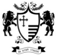 